INDICAÇÃO Nº 2899/2014Sugere ao Poder Executivo Municipal melhorias na sinalização na rotatória que da acesso ao bairro Ângelo Giubinna no bairro 31 de março,neste município.Excelentíssimo Senhor Prefeito Municipal, Nos termos do Art. 108 do Regimento Interno desta Casa de Leis, dirijo-me a Vossa Excelência para sugerir que, por intermédio do Setor competente, seja realizado estudos para melhorias na sinalização na rotatória que da acesso ao bairro Ângelo Giubinna no bairro 31 de março, neste município.Justificativa:Conforme relatos de alguns moradores do bairro, a sinalização existente no local é precária e atrapalha quem passa pelo local, principalmente no período noturno devido à falta de iluminação e sinalização adequada. Acidentes no local citado ocorrem com rotinas. Os moradores se prontificaram enviar fotos para que o setor competente possa entender melhor a solicitação dos moradores caso seja necessário.Plenário “Dr. Tancredo Neves”, em 27 de agosto de 2.014.Celso Ávila-vereador-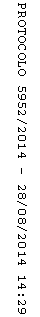 